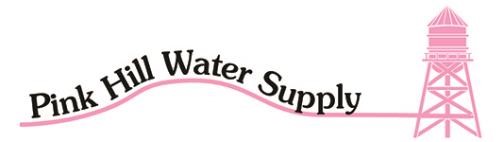 P.O. BOX 224 BELLS, TX, 75414 DIRECTORS MEETING AGENDA THURSDAY   DECEMBER 14TH    7:00 PM MEETING CALLED TO ORDER AND A QUORUM ESTABLISHED. READING OF AND ACTION ON MINUTES OF NOVEMBER 9TH 2017 DIRECTORS MEETING.   FINANCIAL REPORTNEW BUSINESS: DISCUSS RATE FOR NEW METER CHARGE POSTPONED FROM LAST MEETINGDISCUSS SALARY RAISE FOR MANAGERMANAGERIAL UPDATE.  LEAK REPAIRS  J.P. CAVE PROJECTSUGGESTED AGENDA ITEMS FOR NEXT MEETING. ADJOURN MEETING. 